Taller Manga, fem un còmic japonès?Dissabte 18 de febrer a les 11hA càrrec d’Eli Ramírez. Per nois i noies a partir de 12 anys.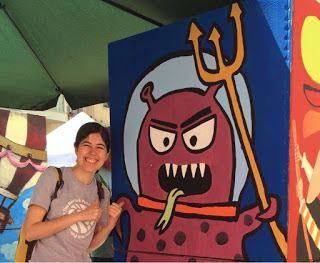 Has pensat mai quins passos calen per a crear un còmic japonès? No saps per on començar? En aquest taller t’explicarem quines coses has de tenir en compte: farem un guió, pensarem els personatges i marcarem l’esquema que seguirà el nostre primer manga.Cal inscripció prèvia a la biblioteca, al telèfon 972 202 252 o al correu: bpgirona.cultura@gencat.cat-- Bona jornada,Laura Vilar
Lecto@ddicte - Club de Literatura Juvenillectoaddicte.blogspot.com Biblioteca Carles Rahola
C/ Emili Grahit, 4-6
17002 Girona
Telf. 972.20.22.52